ICAC Moral Education e-BookPocket MoneyName: _____________________	      Class: ___________  (         )                      Date:__________________Fill in the Blanks & Story SequencingDescribe the events shown in the pictures below by filling in the blanks.  Write down 1, 2, 3 or 4 in the boxes to show the correct sequence of the story.Is Money Almighty?Try to identify which of the following items can / cannot be bought with money by putting them into the table below.Do you think ‘money is almighty’?  Why?__________________________________________________________________________________________________________________________________________________________________________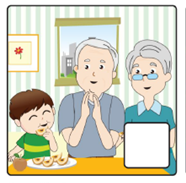 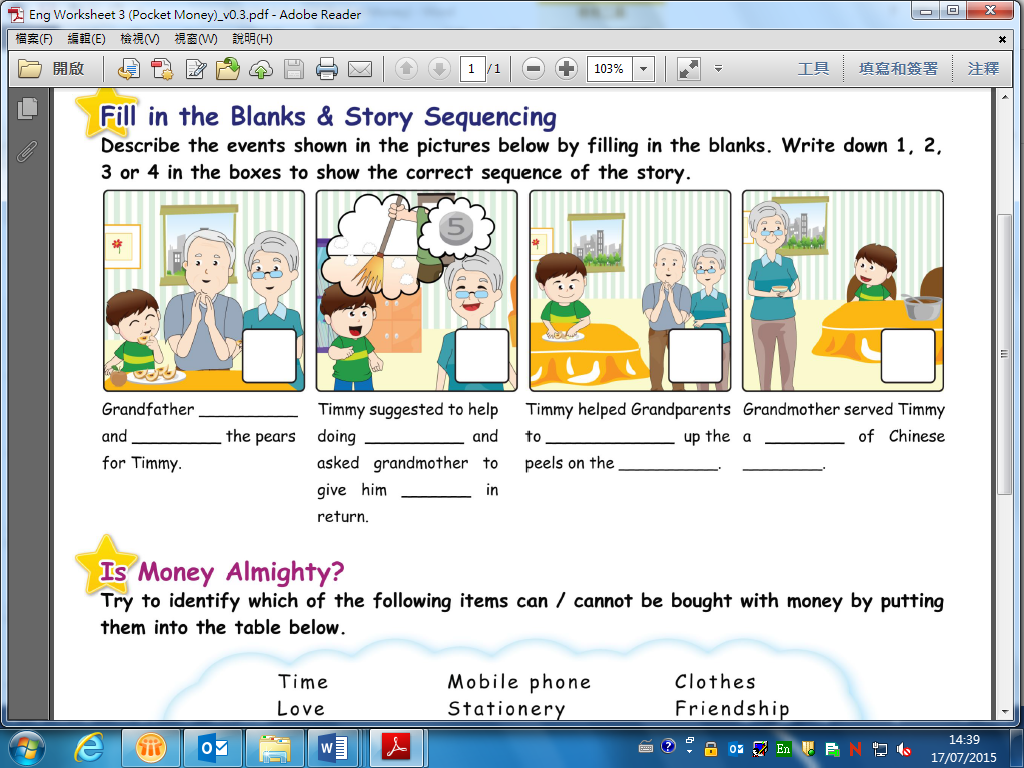 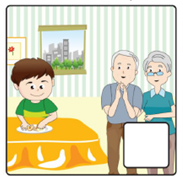 Grandfather ______ and _______ the pears for Timmy.Timmy suggested to help doing _____ and asked grandmother to give him _______ in return.Timmy helped Grandparents to _______ up the peels on the ________ .Grandmother served Timmy a _______ of Chinese ________.Things which CAN be bought with moneyThings which CANNOT be bought with money